Binary Code Activity – Lesson 1Group work – Binary numbersFor this activity you will need a set of five cards, as shown below, with dots on one side and nothing on the other. This activity can be used for class work, smaller group activities and individual use.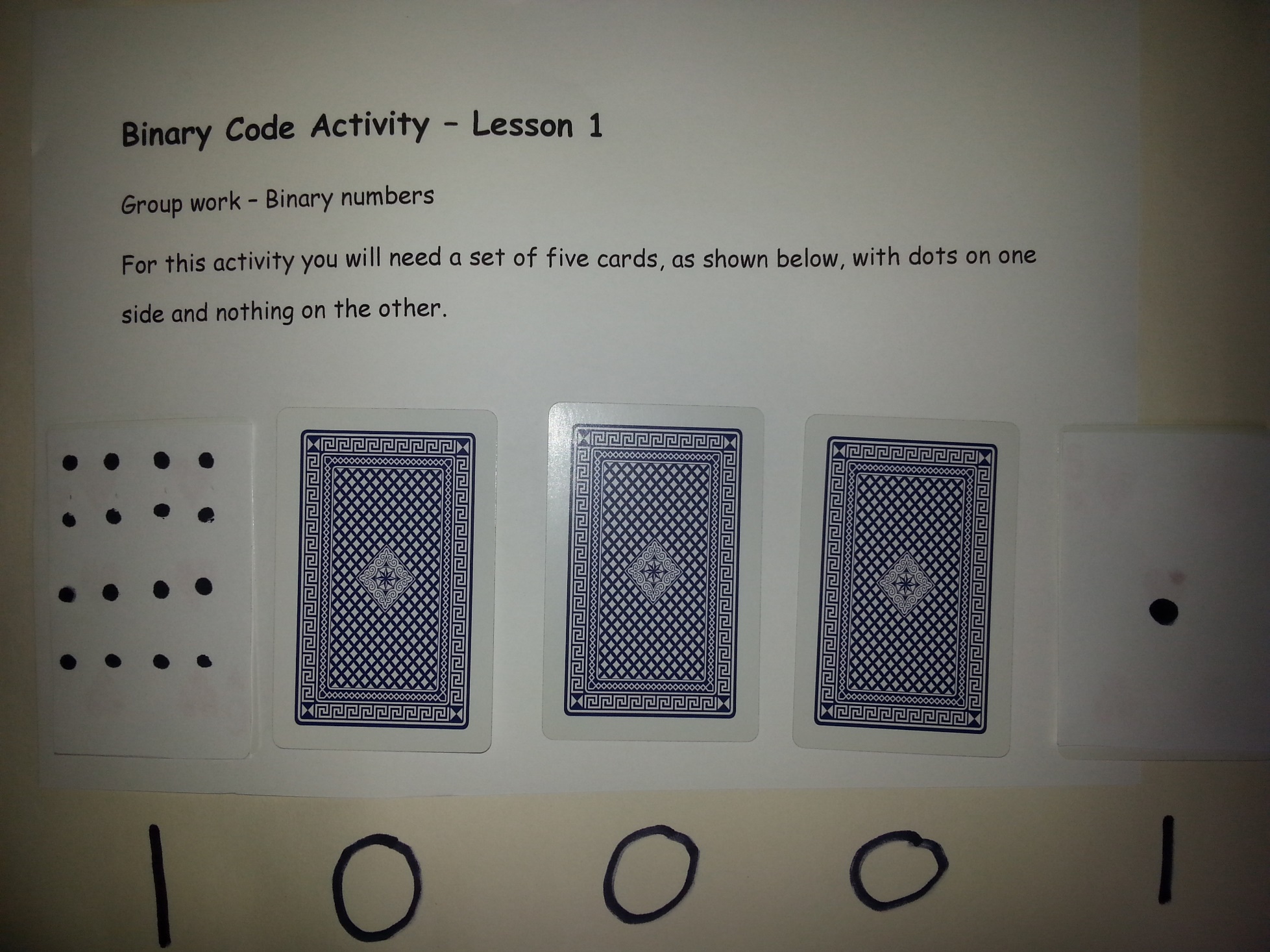 